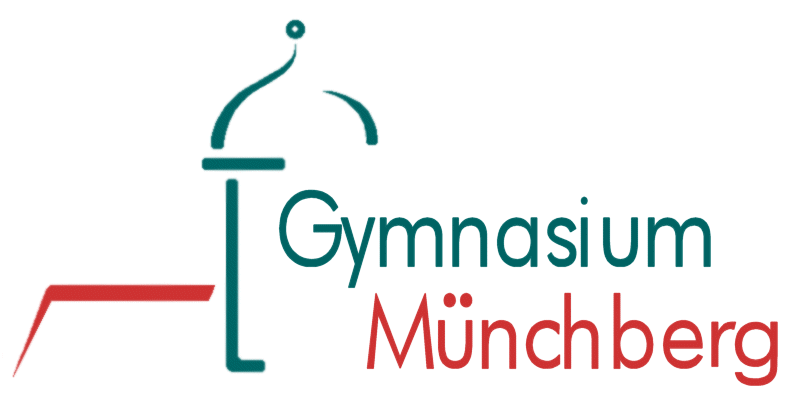 29.07.2019Informationenzur Teilnahme aM Mittagessen / an der Pausenverpflegungder Schulkantine πKANT am Gymnasium Münchberg1.     MenüangebotEs werden am Montag, Dienstag, Mittwoch und Donnerstag jeweils mindestens 3 Menüs und ein kleiner Salat vom Büffet mit Nachtisch angeboten; mindestens ein Gericht ist vegetarisch. Alle Speisen bereitet die πKANT- Küche des Münchberger Gymnasiums täglich frisch zu. Der Speiseplan wird im Voraus erstellt und ist im Internet unter www.gm-m.inetmenue.de oder über das Bestellterminal in der Schule (im Lichthof) abrufbar.Der Menüpreis für das Hauptgericht (inkl. Salatbüffet, Nachspeisenbüffet und Getränk) liegt zwischen € 3,00 und € 4,50 (€ 1,00 Aufschlag für Lehrer).2.     PausenverpflegungAn allen Schultagen werden in den Pausen sowie von 12:30 – 13:30 Uhr frisch zubereitete Speisen (Wiener, Debreziner, Käse- / Wurstbrötchen, Käsestangen, Müsli mit Joghurt / Milch, Obstsalat, …) angeboten. 3.     AnmeldungDie Anmeldung verpflichtet nicht automatisch zur Teilnahme am Mittagessen oder an der Pausenverpflegung. (Ausnahme: Schüler im Ganztagesbetrieb, siehe Zusatzinformation)Eine Anmeldung ist jederzeit möglich. Für Rückfragen und zur Anmeldung ist das Kantinenbüro Montag bis Donnerstag jeweils von 08:00 – 15:00 Uhr erreichbar (Tel.:09251 - 850467). Nach der Erfassung der Daten erhält der Schüler von πKANT eine Bestätigung mit der Bankverbindung des Treuhandkontos, seinem Benutzernamen und Passwort und die Schülerkarte. Diese Karte kostet einmalig € 6,00 (incl Lanyard)  und ist über die Schulkantine πKANT erhältlich. (Dieser Betrag wird mit der ersten Einzahlung auf das Treuhandkonto abgerechnet.)Auf der Karte befindet sich auch der Barcode, der für die Schülerbibliothek und die Lehrmittelbücherei gültig ist.Die Karte ist für die gesamte Schülerlaufbahn am Gymnasium Münchberg gültig.4.     Bestellsystem Es existieren zwei Bestellmöglichkeiten: a.     Die Online-Bestellung über das Internet unter www.gm-m.inetmenue.de .Über diese Internetadresse kommen Sie schnell und problemlos auf die Bestellansicht und können dann mit Ihrem persönlichen Zugang eine Bestellung durchführen.b.   Die Bestellung über das Terminal in der Schule (im Lichthof).5.     Bestellturnus – VorbestellungDie Bestellung für das Mittagessen in der Kantine soll eine Woche vor dem Essenstag erfolgen. Zwar ist eine Bestellung bis 20.00 Uhr vor dem Essenstag möglich, jedoch bitten wir aus organisatorischen Gründen, frühzeitig zu bestellen.Pausenverpflegung kann nicht vorbestellt werden.6.     StornierungEine Stornierung ist bis 9.00 Uhr am Tag der Essensausgabe möglich.Die Stornierung kann am Bestellterml in der Schule oder auch über das Internet erfolgen.Bei einer Stornierung wird der Geldbetrag automatisch wieder dem Treuhandkonto gutgeschrieben.7.     Bargeldloses Bezahlen mit Online-Abrechnungssystem
Der Schüler bzw. sein Erziehungsberechtigter überweist von dem Konto, das auf dem Anmeldeformular angegeben ist, einen Geldbetrag (z. B. € 50.--) auf das Treuhandkonto der Schulkantine:Kontoinhaber:		GymMenüBank:		 	Sparkasse HochfrankenIBAN:		 	DE66 7805 0000 0220 6952 58BIC:			BYLADEM1HOFBei einer Essenbestellung und beim Kauf von Pausenverpflegung mit Schülerkarte wird der Preis automatisch vom Guthaben abgezogen.  Der aktuelle Kontostand des Schülers wird bei jeder Bestellung angezeigt. Zudem sind über das Internet die einzelnen Bestellvorgänge / Einzahlungen in der Ruprik „Kontoauszüge“ jederzeit nachvollziehbar. Eine Bestellung des Mittagessens kann nur dann erfolgen, wenn auf dem Treuhandkonto ein positiver Geldbetrag zur Verfügung steht. Bitte überweisen Sie deshalb frühzeitig, da Überweisungen je nach Bankverbindung bis zu vier Werktage dauern können!Beim Kontostand von € 10.- erfolgt automatisch eine Erinnerungsmail an die hinterlegte email-Adresse. Ab dem Schuljahr 2019/2020 werden Sachkosten (Papiergeld, Lektüren, Fahrten etc.) auch über dieses Konto eingezogen.8.     AufwertungBareinzahlungen auf das Konto sind im Pausenverkauf möglich.9.     AbmeldungEine Abmeldung ist jederzeit, auch während des Schuljahres möglich. Bereits getätigte und nicht abgerufene Einzahlungen werden in vollem Umfang zurück überwiesen. Ansprechpartner:   	Gabi Ruckdeschel, MdHW - Kantinenleitung 			Marina Worasek, HBL - Stellv. Kantinenleitung StD Friedbert Walther, Ständiger Stellvertreter des SchulleitersWir wünschen guten Appetit!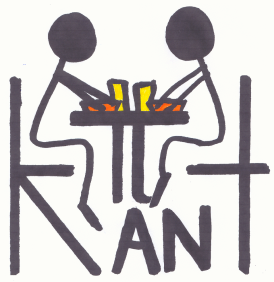 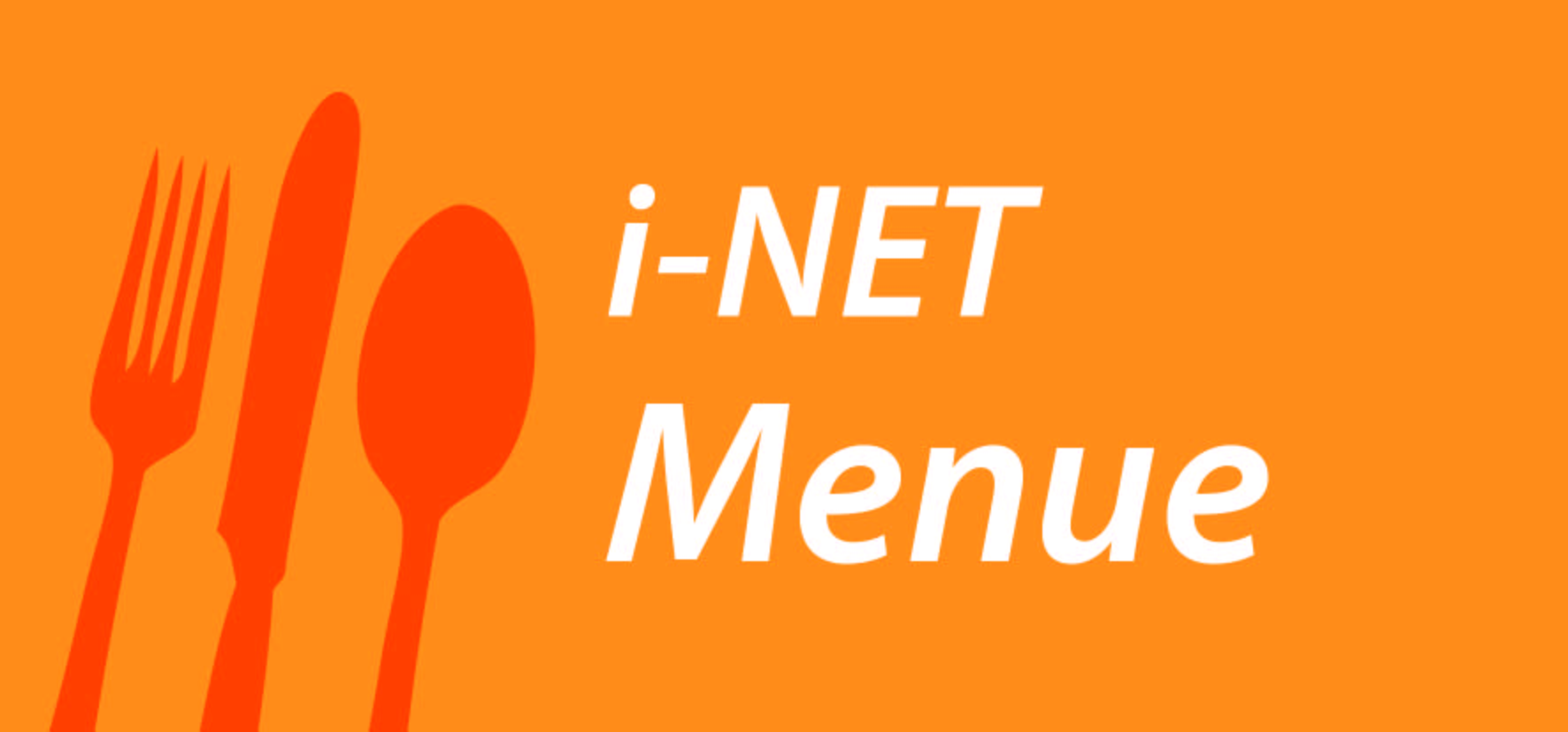 Anmeldeformular zur Teilnahme an Mittagessen und PausenverpflegungDaten Essensteilnehmer: Nachname: 	……………………………………………		Klasse: ………………….Vorname:………….………………………	   Geb.-Datum: …………………………………Email:  …………………………………………………………………………………………(Erziehungsberechtigte/r /Kontoinhaber/in)Geschwister, die bereits an der Mittagsverpflegung des Gymnasiums Münchberg teilnehmen :Nach-/Vorname: ………………….….………..…. Geb.-Datum: ……………..…... Klasse:……..Nach-/Vorname: ………………….….………..…. Geb.-Datum: ……………..…... Klasse:……..Bankverbindung(Konto, von welchem die Überweisungen auf das Treuhandkonto erfolgen):Kontoinhaber/in: …................…………......................................................................IBAN: .......……….……………………………………………………..………………......BIC:….......……….……………………   	Bank: …................………….......................   Alle Daten werden vertraulich behandelt und nicht an Dritte weitergegeben. Ich stimme der Verwendung der Daten nur im Rahmen der Schülerverwaltung bei PiKANT zu._____________________________________________________________________(Datum) (Unterschrift – Erziehungsberechtigte/r)Bitte unterschrieben in der Schulkantine PiKANT abgeben!Interne VermerkeAnmeldung am:	….......……….…………………      durch:      …........……….Abmeldung am: 	….......……….…………………      durch:      ….......………..Restguthaben: ….........……….……….. Rückzahlung	 Spende   ……………………………………………………Bar / Überweisung am ………………………………      durch:       ……………….